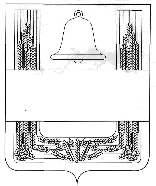 РОССИЙСКАЯ ФЕДЕРАЦИЯСОВЕТ ДЕПУТАТОВ ХЛЕВЕНСКОГО МУНИЦИПАЛЬНОГО РАЙОНА ЛИПЕЦКОЙ ОБЛАСТИ14-ая сессия VII-го созываРЕШЕНИЕ25.02.2022                                       с. Хлевное                                               №106Об итогах оперативно-служебной деятельности полиции и состоянии оперативной обстановки на территории Хлевенского муниципального района за 2021 год.Заслушав информацию начальника Отд МВД России по Хлевенскому району «Об итогах оперативно-служебной деятельности полиции и состоянии оперативной обстановки на территории Хлевенского муниципального района за 2021 год», в соответствии с Уставом Хлевенского муниципального района, учитывая решение постоянных депутатских комиссий, Совет депутатов Хлевенского муниципального района РЕШИЛ: 	1.Информацию «Об итогах оперативно-служебной деятельности полиции и состоянии оперативной обстановки на территории Хлевенского муниципального района за 2021 год» принять к сведению (прилагается).	2.Настоящее решение вступает в силу со дня его принятия.Заместитель председателяСовета депутатов Хлевенского муниципального района                                                                 С.А. БолотовПриложение к решению Совета депутатов Хлевенского муниципального района  от 25.02.2022  №106Информационно-аналитическая записка о состоянии оперативной обстановки на территории Хлевенского района за 12 месяцев 2021 годаВ условиях складывающейся эпидемиологической обстановки и введённых ограничительных мер сотрудники Хлевенской полиции неизменно продолжают  работу по выявлению, пресечению и раскрытию преступлений. Ежедневно на службу по охране общественного порядка заступают наряды полиции, что позволяет сохранить оперативную обстановку в районе стабильной. Личный состав Отд МВД и наружные наряды обеспечены средствами индивидуальной защиты и средствами дезинфекции. На постоянной основе проводится санитарная обработка служебных помещений и служебного автотранспорта, термометрия личного состава и посетителей. Отд МВД России по Хлевенскому району продолжает в полном объеме оказывать государственные услуги населению. В рамках полномочий оказывается помощь и организовано рабочее взаимодействие с санитарной, медицинской службой и администрацией района.В 2021 году с учетом поставленных задач сотрудниками Отд МВД России по Хлевенскому району выполнен ряд организационных и практических мер по дальнейшему совершенствованию системы контроля за соблюдением учетно-регистрационной и исполнительской дисциплины, искоренению практики укрытия преступлений от учета, нарушений законности при раскрытии и расследовании преступлений.На постоянной основе осуществлялся комплекс антитеррористических мероприятий, в том числе по усилению охраны важных объектов и объектов жизнеобеспечения. Общими усилиями удалось сохранить контроль над происходящими процессами и не допустить террористических актов и массовых беспорядков.Основной стратегической задачей органов внутренних дел на современном этапе является  восстановление доверия граждан, установление партнерских отношений с населением. В целях повышения правовой  культуры общества, создания положительного образа сотрудников полиции, а также развития взаимодействия органов внутренних дел с институтами гражданского общества, нами регулярно осуществлялись выступления в средствах массовой информации (за 12 месяцев 2021 года было организовано 157 выступлений).Проводились мероприятия, направленные на выполнение первоочередной задачи органов внутренних дел в части обеспечения оперативного реагирования на сигналы и сообщения граждан.Анализ статистических сведений о состоянии преступности в 2021 году свидетельствуют о том, что оперативная обстановка на территории Хлевенского района продолжает оставаться стабильной и контролируемой. В 2021 году сотрудники Отд МВД России по Хлевенскому району обеспечили оперативное реагирование на изменения криминальной ситуации в районе и добились положительных результатов по ряду направлений оперативно-служебной деятельности.За 12 месяцев 2021 года на территории района зарегистрировано 217 (+10,2%) преступлений, в том числе 38 уголовных посягательств тяжкой и особо тяжкой категории (+22,6%). Вместе с тем в оперативной обстановке отмечен ряд положительных тенденций. Меньше зафиксировано фактов, связанных с незаконным оборотом наркотиков (-37,5%; 5),  незаконным оборотом оружия   (-20,0%; 4), хищением сотовых телефонов (-45,5%; 6), умышленным уничтожением имущества путем поджога (-80,0%; 1).Осуществлен комплекс организационных и практических мероприятий по предупреждению преступлений в общественных местах. Зарегистрировано 66 таких уголовно наказуемых деяний, из них 28 преступных проявлений, совершенных на улицах и парках района.Отмечается сокращение криминальной активности лиц, находящихся в состоянии алкогольного опьянения (-3,2%; 61), а также со стороны ранее совершавших (-9,6%; 75). Снизилась преступность в бытовой сфере (-58,3%; 5). Не зарегистрировано противоправных деяний, совершенных в составе организованной преступной группы (сообществе). В отчетном периоде не зарегистрировано  уголовно наказуемых деяний, совершенных несовершеннолетними (АППГ-1).Вместе с тем, отмечается увеличение количества преступлений, совершенных ранее судимыми на 20,7% (с 29 до 35). По итогам 2021 года увеличилось количество преступлений, совершенных с использованием информационно-телекоммуникационных технологий на 109,5% (44 деяния). Рост таких деяний в целом обусловил увеличение на 22,6% массива тяжких и особо тяжких преступлений. Активность мошенников в сфере киберпреступности обуславливается созданием новых способов мошеннических действий, краж с банковских счетов, созданием в преступных целях сайтов-двойников интернет-магазинов, государственных организаций, предоставляющих ресурсы по оформлению пособий и компенсаций. Злоумышленниками, помимо фишинговых сайтов, активно используются методы социальной инженерии посредством IP-телефонии для звонков потенциальным потерпевшим с целью хищения у них денежных средств. Аналогичная ситуация наблюдается во всех субъектах ЦФО и в целом по стране.Внушительный массив зарегистрированных в области таких посягательств по-прежнему совершен с территорий других регионов и республик и в последнее время (до 70 процентов таких случаев) - с территории Украины. Дистанционный способ совершения существенно осложняет их раскрытие. В истекшем году установлено 9 (АППГ - 5) лиц, совершивших такие уголовно наказуемые деяния.За истекший период 2021 года на территории Хлевенского района раскрыто 143 преступления (АППГ-138). В сравнении с аналогичным периодом 2020 года достигнут абсолютный результат в раскрытии преступлений, связанных с незаконным оборотом наркотиков; связанных с незаконным оборотом оружия; причинение тяжкого вреда здоровью; кражи скота; грабежи; незаконное завладение транспортом; а также связанных с незаконной организацией миграции.В 2021 году раскрыто 10 преступлений категории прошлых лет  (АППГ-4). В то же время приостановлено производство по 47 уголовным делам, по которым лица совершившие преступления не установлены (АППГ - 57).В целях предупреждения тяжких и особо тяжких преступлений против жизни и здоровья граждан, обеспечения общественной безопасности, стабилизации оперативной обстановки в районе на постоянной основе проводились оперативно-профилактические, рейдовые мероприятия, направленные на борьбу с наркоманией, рецидивной, «пьяной» преступностью, тяжкими, насильственными преступлениями в сфере быта, беспризорностью и безнадзорностью, незаконной миграцией. Реализован комплекс мер по недопущению экстремистских проявлений.В результате выявлено:7 преступлений по фактам угрозы убийством (ст. 119 УК РФ),15 преступлений – в сфере незаконной  миграции (ст.322 УК РФ),27 фактов повторного управления транспортным средством в состоянии алкогольного опьянения (ст. 264.1 УК РФ),6 преступлений – по фактам причинения легкого вреда здоровью (ст. 115 УК РФ).Сотрудниками ОВД выявлено 5 преступлений и 14 правонарушений в сфере незаконного оборота наркотических средств. Из незаконного оборота изъято 1244,7 гр. марихуаны, 956 гр. пиролидиновалерофенона, выявлено и уничтожено 2 очага дикорастущей конопли общей площадью 26 кв м., 438 кустов дикорастущей конопли.В рамках принимаемых мер в сфере обеспечения защищенности экономики сотрудниками полиции поставлено на учет 7 экономических и налоговых преступлений.Принимались меры, направленные на пресечение незаконного оборота оружия. Всего по итогам 12 месяцев 2021 года установлено 4 таких факта.Результаты работы проанализированы на совещании при подведении итогов, проведен критический разбор недостатков деятельности руководителей, допустивших просчеты, выработаны пути их устранения.Сотрудниками полиции Хлевенского района пресечено 526 административных правонарушений, из них 163 – в сфере общественного порядка, 29 – предпринимательской деятельности, 64 факта мелкого хулиганства, 10 – распития пива, алкогольной и спиртосодержащей продукции, 75 – появления в общественных местах в состоянии опьянения.Общая сумма наложенных штрафов по итогам рассмотрения административных материалов составила 159,0 тыс. рублей, из них взыскано 145,0 тыс. рублей или 91,2%.В результате проведенной работы по обеспечению контроля в сфере соблюдения миграционного законодательства выявлено 211 административных правонарушений. Сумма наложенных административных штрафов должностными лицами подразделений по вопросам миграции составила 289 тыс. рублей, из которых взыскано 291 тыс. рублей (или 100,7%). На территории Хлевенского района зарегистрировано 24 дорожно-транспортных происшествия, в которых 7 человек погибли, 32 человека получили телесные повреждения. В целях стабилизации обстановки с аварийностью наряды ДПС выставляются на наиболее аварийные участи дорог. Исходя из анализа аварийности за 12 месяцев 2021 года, наибольшее количество ДТП, в которых пострадало и погибло наибольшее количество людей, произошло на платном участке автодороги М-4 «Дон», автодороги А-133 «Хлевное-Липецк», а также на альтернативной автодороге М-4 «Дон» Хлевенского района, особенно в период времени с 08:00 до 16:00 часов ДТП. Основными видами ДТП является наезд на препятствие, столкновение, опрокидывание, наезд на пешехода и велосипедиста, падение пассажира. Основными причинами дорожно-транспортных происшествий является: несоблюдение участниками дорожного движения скоростного режима, что влечет за собой потерю контроля управления транспортного средства в различных погодных и дорожных условиях, а также потерю контроля конкретной дорожной обстановке; нарушение режима труда и отдыха водителями легкового транспорта, что приводит к съездам с дорог, а также к наездам на препятствия и ТС; нарушения интервала и дистанции во время движения. Также одной из причин способствующему совершению ДТП с тяжкими последствиями является установленные факты употребления алкоголя за рулем. При осуществлении надзорных функций сотрудниками ОГИБДД пресечено 3779 нарушений правил дорожного движения (АППГ- 3479; +8,6%).Достигнутые результаты, безусловно, заслуга не только сотрудников полиции, но и взаимодействующих структур и ведомств.В завершение своего выступления хочу выразить признательность уважаемым руководителям органов исполнительной и законодательной власти, правоохранительных ведомств и общественных организаций за плодотворное сотрудничество. Мы рассчитываем на дальнейшее его развитие в интересах наших граждан, общества и государства.С учетом вышеизложенного, необходимо:- организовать на надлежащем уровне профилактическую работу с категориями граждан, состоящими на различных профилактических учетах МВД  совместно с административной комиссией района, комиссией по делам несовершеннолетних, главами администраций сельских поселении, с привлечением ДНД; особое внимание уделять вопросу предупреждения преступлений в сфере незаконного оборота наркотиков и психотропных веществ, в местах концентрации молодежи, в том числе в учебных заведениях района;- продолжить  оперативно-розыскные мероприятия с целью установления лиц, совершивших кражи имущества, в том числе из грузового автотранспорта по трассе М-4 «Дон»;- принять меры по выявлению правонарушений в сфере оборота алкогольной продукции, в ч.т. продажи алкоголя несовершеннолетним, предупреждение выявления фактов несанкционированной торговли в неустановленных местах алкогольной продукцией;- принять меры по повышению уровня всех форм профессиональной подготовки, укреплению законности и служебной дисциплины среди личного состава, сокращению некомплекта личного состава отделения, активизировать работу по отбору кандидатов на службу.Уважаемые хлевенцы и гости нашего района! Во избежание совершения в отношении Вас или Ваших близких противоправных деяний – проявляйте бдительность и осторожность. Если Вы стали жертвой преступных посягательств либо свидетелем совершения уголовно наказуемых деяний, если Вам известно о совершении противоправных действий, сообщите об этом в полицию в любое время по телефону «02» (со стационарных телефонов), «102» (с мобильных средств связи), в дежурную часть Отд МВД России по Хлевенскому району  (по адресу: ул. 50 лет Октября д. 2а, по телефону (47477) 2-18-03), либо лично обратитесь в Отд МВД России по Хлевенскому району. Помните! Чем быстрее Вы обратитесь за помощью, тем быстрее сотрудники полиции примут меры к розыску и задержанию виновных лиц.